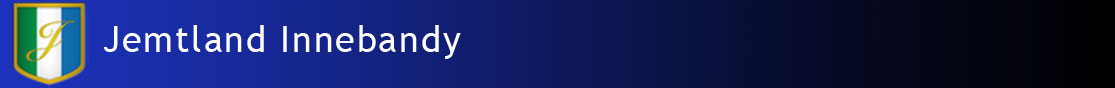 FÖRVALTNINGSBERÄTTELSE 2017/2018Jemtland Innebandy bildades vid årsmöte 2009 utifrån ett namnbyte av föreningen IBC Östersund. Jemtland Innebandy har organisationsnummer 802431-5908.Föreningen bedriver innebandyverksamhet i Östersund för såväl pojkar som flickor och är Jämtlands största innebandyförening sett till antalet aktiva utövare.Föreningens likviditet under verksamhetsåret har varit god även om det redovisade resultatet blev – 30203 kronor. Under året ökade kostnaderna framförallt då föreningen bestämde sig för att även ha ett Damlag. Föreningen startade även upp tre andra nya ungdomslag samt en motionsgrupp för tjejer så medlemsantalet ökade till 362 personer, vilket var en ökning med hela 109 personer. Omsättningen för föreningen ökade till 718769 kr (493209 kr).Föreningen hade vid räkenskapsårets början inga externa skulder annat än en del ofakturerade hallhyror från Östersunds Kommun och situationen var exakt likadan vid räkenskapsårets slut.Under det kommande räkenskapsåret kommer föreningens intäkter och kostnader öka kraftigt. Kostnaderna ökar tack vare Herrlagets avancemang till div 1 och detta ska finansieras främst genom ökade sponsor- och entréintäkter samt till viss del ökade aktivitetsavgifter. Ingående Eget kapital per 1/5 2017			282 412 krÅrets resultat				- 30 203 krUtgående Eget kapital per 30/4 2018			252 209 krFör mer detaljerade ekonomiska uppgifter hänvisas till efterföljande resultat- och balansräkning. 